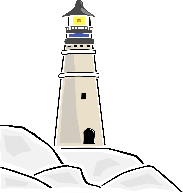 Summer Term – Home Learning Projects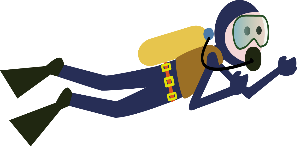 Land Ahoy!                                                           Make a Splash! Please complete 2 of these projects each half term so that by the Summer Holidays you will have completed at least 4 of the activities below. These activities are designed to get your creative juices flowing and to be a great opportunity to develop your learning with support from someone at home. We are really looking forward to sharing what you have learnt and the new skills you have developed. Don’t forget to practice your reading at home along with reading and spelling the Year 1 words in your Reading Record! Remember to practice your phonics too! *To avoid disappointment please encourage your child not to bring in items unrelated to our topic as we may not have time to share these in class.Green FingersWe will be finding out all about plants in Science. Have a go at planting some seeds and see what you can grow! We’d love to see a picture of you and your plant! Perhaps you could record what happens to your plant in a diary format, using pictures, photos or sentences?Summer SafariGo for a Summer stroll and see what you can find. 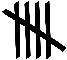 Look out for common wild and garden plants (including trees) and keep a record of what you spot. You could even make a tally chart! MoneyIn the second half of the term we will be looking at money. Why not set up a pretend shop at home or go on a shopping trip with your family? Can you find the correct coins to pay with? Remember to ask your grown up first. Looking at LeafletsWe are going to be writing our own information leaflets about The Isle of Struay from the Katie Morag books. Make your own leaflet at home about a place you like to visit or bring in a leaflet from a place you have visited and tell us about it!Make a boatDesign and make a boat that can float on water. What materials will you use?Either bring it in to show us or take a photo of it in action!You Choose!Get creative and amaze us with some of your own choice *topic related learning!See our Year 1 Topic Web to find out what we intend to explore in our learning this term.